ПРИЛОЖЕНИЕ 1Форма отчета о проведении краевой антинаркотической профилактической акции «Набат» _________на территории _Бейсугское сельское поселение___________(сельское поселение)Глава Бейсугского сельского поселения Выселковского района                                                                                                   О.А.Драгунова 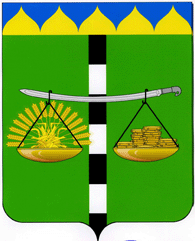                   Администрация     Бейсугского сельского поселения              Выселковского района         Ленина ул. Д. 17, поселок Бейсуг  Выселковский район, Краснодарский край               353120, тел. 8 (86157) 31-2-51      ОКПО 04090945  ОКВЭД  75,11,32      ИНН 2328011906 КПП 232801001       ___________№__________на №_________от_______________                              Председателю антинаркотической                              комиссии муниципального                               образования Выселковский район                             С.И. Фирсткову                        №№№Наименование мероприятия Всего участниковКоличество представителей общественных объединений правоохранительной направленностиКоличество представителей общественных объединений правоохранительной направленностиКоличество представителей общественных объединений правоохранительной направленностиКоличество привлеченных экспертов (ФИО, должность)Количество привлеченных экспертов (ФИО, должность)Ссылка на публикацию в информационно-коммуникационной сети «Интернет» и в СМИ Ссылка на публикацию в информационно-коммуникационной сети «Интернет» и в СМИ №№№Наименование мероприятия Всего участниковВолонтеры антинаркотических отрядовМолодежный патрульМолодежный патрульКоличество привлеченных экспертов (ФИО, должность)Количество привлеченных экспертов (ФИО, должность)Ссылка на публикацию в информационно-коммуникационной сети «Интернет» и в СМИ Ссылка на публикацию в информационно-коммуникационной сети «Интернет» и в СМИ 111"Набат"4222--https://vk.com/public217341669?w=wall-217341669_116https://vk.com/public217341669?w=wall-217341669_116222“Откажись и ты!”4222--https://vk.com/public217341669?w=wall-217341669_115https://vk.com/public217341669?w=wall-217341669_115 Информационное освещение  Информационное освещение  Информационное освещение  Информационное освещение  Информационное освещение  Информационное освещение  Информационное освещение  Информационное освещение  Информационное освещение  Информационное освещение №Количество публикаций, размещенных в информационно-коммуникационной сети «Интернет» и в СМИ  Количество публикаций, размещенных в информационно-коммуникационной сети «Интернет» и в СМИ  Количество публикаций, размещенных в информационно-коммуникационной сети «Интернет» и в СМИ  Количество публикаций, размещенных в информационно-коммуникационной сети «Интернет» и в СМИ  Количество публикаций, размещенных в информационно-коммуникационной сети «Интернет» и в СМИ  Ссылки на размещенные публикацииСсылки на размещенные публикацииКоличество просмотровКоличество просмотров1Информирование населения в формате онлайн публикации.Информирование населения в формате онлайн публикации.Информирование населения в формате онлайн публикации.Информирование населения в формате онлайн публикации.Информирование населения в формате онлайн публикации.https://vk.com/public217341669?z=photo-217341669_457239170%2Falbum-217341669_00%2Frevhttps://vk.com/public217341669?z=photo-217341669_457239170%2Falbum-217341669_00%2Frev2